Проект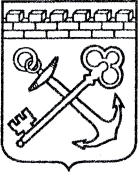 АДМИНИСТРАЦИЯ ЛЕНИНГРАДСКОЙ ОБЛАСТИКОМИТЕТ ПО СОХРАНЕНИЮ КУЛЬТУРНОГО НАСЛЕДИЯ ЛЕНИНГРАДСКОЙ ОБЛАСТИПРИКАЗ«___»____________2021 г.                                                         №___________________                                                                                                         г. Санкт-ПетербургОб установлении предмета охраны объекта культурного наследия федерального значения «Каскад со шлюзом», 1797 – 1798 гг., входящего в состав объекта культурного наследия федерального значения «Ансамбль Гатчинского дворца и парка», расположенного по адресу: Ленинградская область, Гатчинский район, г. Гатчина, Дворцовый паркВ соответствии со статьями 9.1, 33, 47.3 Федерального закона                                        от 25 июня 2002 года № 73-ФЗ «Об объектах культурного наследия (памятниках истории и культуры) народов Российской Федерации», статьей 4 закона Ленинградской области от 25 декабря 2015 года № 140-оз «О государственной охране, сохранении, использовании и популяризации объектов культурного наследия (памятников истории и культуры) народов Российской Федерации, расположенных на территории Ленинградской области», пунктом 2.1.1. Положения 
о комитете по сохранению культурного наследия Ленинградской области, утвержденного постановлением Правительства Ленинградской области 
от 24 декабря 2020 года № 850, приказываю:Установить предмет охраны объекта культурного наследия федерального значения «Каскад со шлюзом», 1797 – 1798 гг., входящего в состав объекта культурного наследия федерального значения «Ансамбль Гатчинского дворца 
и парка», расположенного по адресу: Ленинградская область, Гатчинский район, 
г. Гатчина, Дворцовый парк, поставленного под государственную охрану Постановлением Совета Министров от 30 августа 1960 года № 1327 «О дальнейшем улучшении дела охраны памятников культуры в РСФСР», согласно приложению 
к настоящему приказу.Отделу по осуществлению полномочий Российской Федерации в сфере объектов культурного наследия комитета по сохранению культурного наследия Ленинградской области обеспечить внесение соответствующих сведений в Единый государственный реестр объектов культурного наследия (памятников истории 
и культуры) народов Российской Федерации.Сектору осуществления надзора за состоянием, содержанием, сохранением, использованием и популяризацией объектов культурного наследия комитета по сохранению культурного наследия Ленинградской области обеспечить размещение настоящего приказа на сайте комитета по сохранению культурного наследия Ленинградской области в информационно-телекоммуникационной сети «Интернет».Настоящий приказ вступает в силу со дня его официального опубликования.Контроль за исполнением настоящего приказа возложить на заместителя председателя комитета по сохранению культурного наследия Ленинградской области, уполномоченного в области сохранения, использования, популяризации 
и государственной охраны объектов культурного наследия (памятников истории 
и культуры) народов Российской Федерации.Заместитель Председателя ПравительстваЛенинградской области – председатель комитета по сохранению культурного наследия		                             В.О. Цой Приложениек приказу комитета по сохранению культурного наследияЛенинградской областиот «___» _____________2021 г.№ _________________________Предмет охраны объекта культурного наследия федерального значения «Каскад со шлюзом», 1797 – 1798 гг.,  входящего в состав объекта культурного наследия федерального значения «Ансамбль Гатчинского дворца и парка», расположенного по адресу: Ленинградская область, Гатчинский район, г. Гатчина, Дворцовый парк.* Предмет охраны может быть уточнен при проведении дополнительных научных исследований.№п/пВиды предмета охраны Предмет охраныФотофиксация12341.Объемно-пространственное и планировочное решение территории Историческое местоположение каскада со шлюзом в северной части Дворцового парка на северном берегу озера Белого в месте впадении р. Теплой, в границах территории объекта культурного наследия федерального значения «Ансамбль Гатчинского дворца и парка».Историческое архитектурно-композиционное и объемно-пространственное решение территории. Композиционные и визуальные связи и раскрытия с основных планировочных направлений, в том числе со стороны парка Зверинец;открытая (незастроенная, без высокорослых посадок) ландшафтная композиция.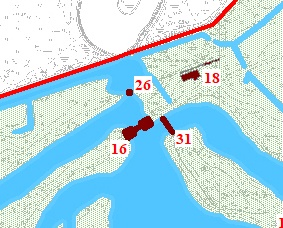 № 26 на плане - объект культурного наследия федерального значения «Каскад со шлюзом»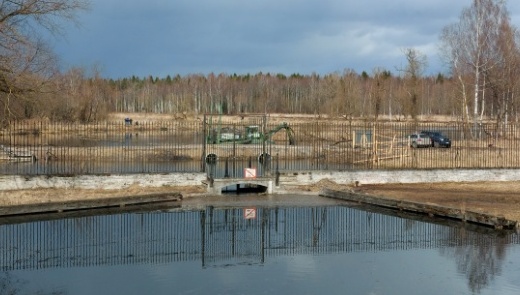 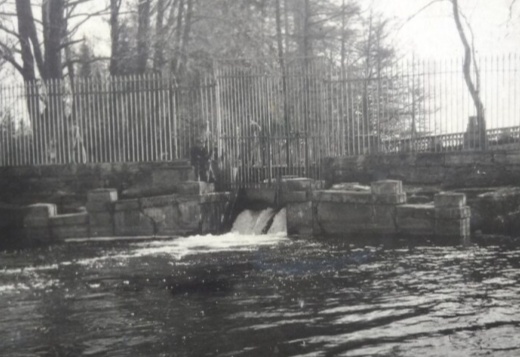 Фото 1930-х годов4.Конструктивное решениеИсторическое местоположение, габариты и конфигурация каскада со шлюзом, высотные отметки;историческое местоположение, габариты и конфигурация откосов;историческое местоположение, конфигурация и габариты берегоукрепления со стороны озера Белого, материал (дерево);историческое местоположение, габариты и конфигурация канала каскада и берегоукрепления со стоны р. Теплой, в том числе высотные отметки подпорных стенок с парапетными тумбами с пирамидальным завершением;исторические фундаменты – местоположение; исторические конструктивные элементы шлюза (конфигурация, габариты, местоположение), включая заслонки из металла и с подвижным механизмом;исторические конструкции моста-перехода над шлюзом – конфигурация (с лучковой перемычкой), габариты, высотные отметки, лестницы со ступенями с валиком (по обе стороны моста), подпорные стенки.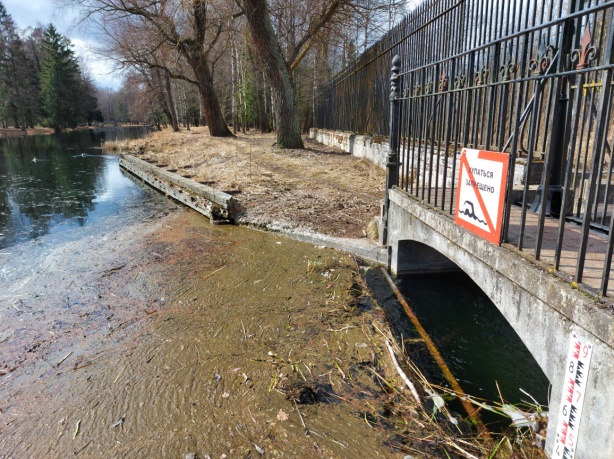 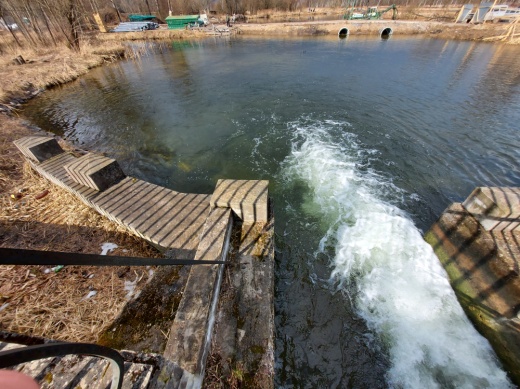 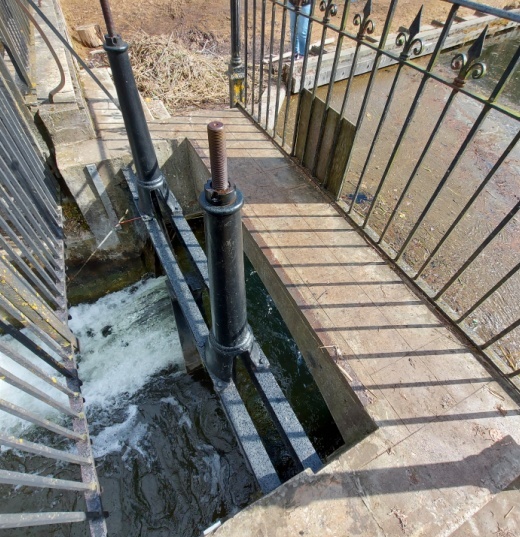 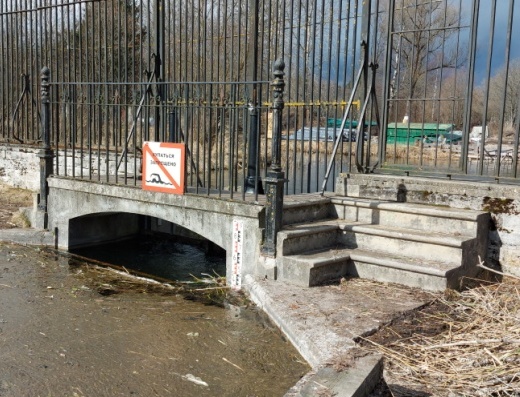 5.Архитектурно-художественное решение фасадовИсторическое ограждение моста-перехода – местоположение (с южной стороны), материл (метал), техника исполнения (ковка), высотные отметки, рисунок исполнения (боковые стилизованные каннелированных стойки, завершающиеся профилированными поясами и шишечкой, на высоких квадратных в плане пьедесталах, ограждение между стойками в виде вертикальных прутьев, увенчанных пиками и волютообразными завитками).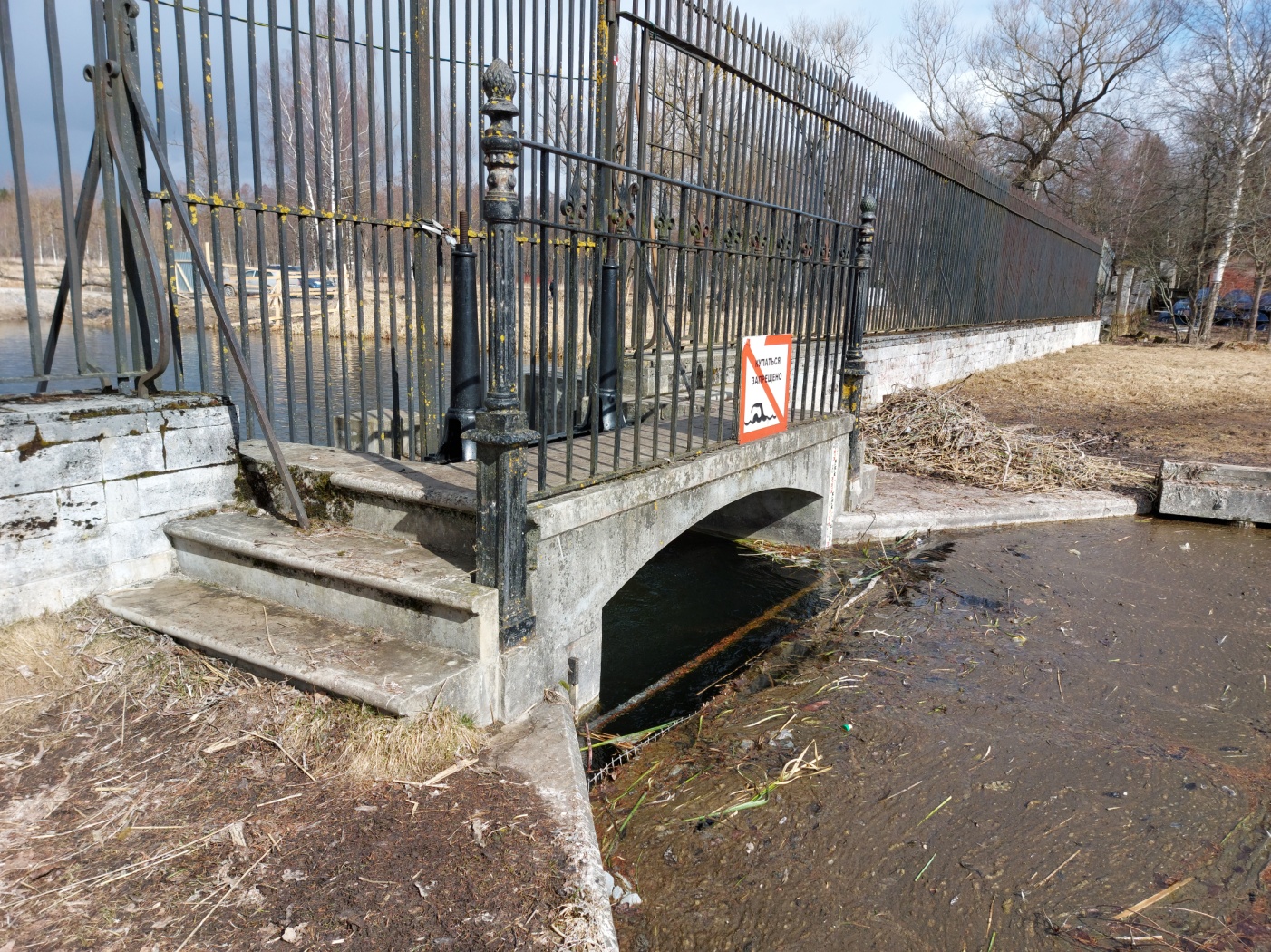 